Henry Ling completes latest investment programme with technology from Canon LONDON, 29 May 2014 – Specialist printer of academic books and journals, Henry Ling Limited, is now able to expand its digital production capacity as it completes its latest investment programme with technologies from Canon. 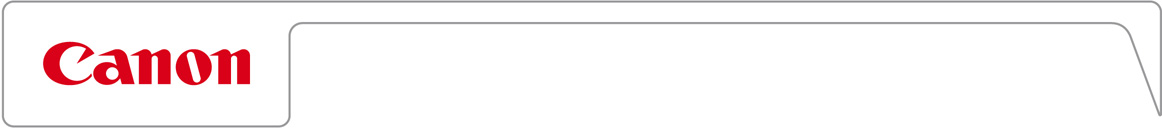 Keen to move to an inkjet platform to achieve a high colour production volume capability – and after two years of comprehensive analysis to find a solution that would meet the needs of both its business and its customer base – Henry Ling opted for the Océ ColorStream 3700 continuous feed printer from Canon. As part of the wider investment programme, completed in the last few weeks, the firm has also purchased the Océ VarioPrint 6250 to manage short-run production of books and journals. “We have a policy of continual investment in technology to ensure we remain at the forefront of the publishing industry and are able to meet emerging market requirements,” said Helen Kennett, Managing Director, Henry Ling Limited. “We feel that inkjet is the technology of the future and, as such, looked to replace our existing toner platform and invest in one that would allow us to integrate colour into primarily mono titles and simultaneously increase production capacity. We just needed to wait for the quality of output to be at an acceptable level.”Henry Ling produces work for a wide spectrum of customers including global commercial journal publishers, learned societies and institutes and some of the largest book publishers in the UK. Using both litho and digital production methods, the company is able to deliver print quantities for customers from a single copy to tens of thousands.     In the search for the ideal inkjet solution, Henry Ling assessed various machines from several manufacturers against four key criteria comprising quality, productivity, total cost of ownership, and service and support. “Since bringing on board the Océ VarioStream 9230 several years ago, Canon has always excelled in terms of service and support and this played a fundamental role in our decision to invest in further Canon technology,” added Kennett. “With such a significant venture into inkjet – both financially and in terms of changing our production processes – we needed to be sure that we would be working with a reliable partner and we are confident that this was the right move.”   The high speed Océ ColorStream 3700 prints at speeds of up to 100m/min and through its unique combination of productivity, efficiency and quality, it simplifies and accelerates the transition from monochrome to full-colour, or even five/six colours. The DigiDot multilevel dot modulation produces crisp details and smooth halftones with a perceived quality of 1200 dpi at full rated speed.Craig Nethercott, Commercial Print Group Director, Canon UK, commented: “The team at Henry Ling are always thinking ahead and anticipating where the market will go and what technology will be required to meet customer demand.  “As the publishing landscape is changing – with run lengths reducing and the increasing popularity of zero stock warehousing and print-on-demand – inkjet is able to offer a future safeguard to companies like Henry Ling to meet quick turnarounds and ensure product quality.“The time and detail that went into getting this investment just right demonstrates the company’s commitment to its customers, and indeed the industry it serves, and we are pleased to be helping them to move their business forward,” said Nethercott. – ENDS –About Canon (UK) LimitedCanon (UK) Ltd is the UK & Ireland marketing and sales operation for the global company, Canon Inc., based in Tokyo, Japan and it employs 2,150 people.Founded in 1937, with the specific goal of making the best quality cameras available to customers, Canon’s tireless passion for the Power of Image has since extended its technology into many other markets and has established it as a world leader in both consumer and business imaging solutions. Its solutions comprise products ranging from digital compact and SLR cameras, through broadcast lenses and portable X-ray machines, to multi-function and production printers, all supported by a range of value added services.Canon invests heavily in R&D to deliver the richest and most innovative products and services to satisfy customers’ creative needs. From amateur photographers to professional print companies, Canon enables each customer to realise their own passion for image.Canon believes that considering the interests of society and the environment is an integral part of good business practice and this is embodied in its corporate philosophy Kyosei - ‘living and working together for the common good’.For further information about Canon UK please visithttp://www.canon.co.uk/ For further information about Canon Ireland please visithttp://www.canon.ie/Visit us on Facebook: 
http://www.facebook.com/canonukltd / www.facebook.com/canon.ie For further information please contact: Richard Wolfe			Alexa Gibb / Jessica HolroydCanon (UK) Ltd			AD Communications+44 (0) 1737 220 343		+44 (0)1372 464 470+44 (0) 7581 006 225				richard.wolfe@cuk.canon.co.uk	canonproprint@adcomms.co.uk